STOW & LAUDER HEALTH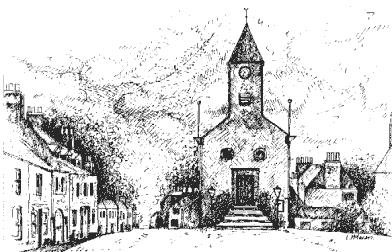 Patient Consent for 3rd Party (please complete in ink & block capitals)Patient Name:	........................................................................................Date Of Birth:	.........................................................................................I give permission for: (3rd party name & address)	..........................................	.............................................................................................................to discuss matters concerning:	.............................................................................................................	.............................................................................................................	.............................................................................................................I give consent to the General Practitioners within the Stow & Lauder Practice to release only relevant information to matters relating to the above.Signed:	..................................................................................................Date:	....................................................................................................Only if patient is unable to sign consent form, please complete the following section:Name of patient:	.....................................................................................is unable to sign this form because 	.............................................................	.............................................................................................................	.............................................................................................................	.............................................................................................................Signed:	..................................................................................................Relationship to patient:	.............................................................................(Requests under this category will be considered on an individual basis)     GP Name:	...............................................................................................     GP Signature:	..........................................................................................     Date:........................................	 EMIS Code: EMISNQCO282